SZKOŁA PODSTAWOWA NR 59 IM. BOLESŁAWA KRZYWOUSTEGO W SZCZECINIE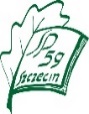 …………………………………………       (pieczęć placówki)UPOWAŻNIENIA DO ODBIORU DZIECKA ZE ŚWIETLICY SZKOLNEJ/ZE SZKOŁY/Z PRZEDSZKOLA*                                                 przez osoby niebędące rodzicami/prawnymi opiekunami dzieckaJa, ……………………………………………………………………………………………...…………                                                	(imię i nazwisko rodzica/prawnego opiekuna)upoważniam następujące osoby do odbioru…………………………………………………………………………………………………....................(imię i nazwisko dziecka) ze świetlicy szkolnej/szkoły/przedszkola: Oświadczam, że biorę na siebie pełną odpowiedzialność prawną za bezpieczeństwo odebranego dziecka od momentu jego odbioru z placówki przez wskazane wyżej, upoważnione przeze mnie osoby i zobowiązuję się zapoznać te osoby z klauzulą informacyjną dotyczącą przetwarzania ich danych osobowych. ………………………………………………………………………(data i czytelny podpisSZKOŁA PODSTAWOWA NR 59 IM. BOLESŁAWA KRZYWOUSTEGO W SZCZECINIEKlauzula informacyjna dla osób upoważnionych do odbioru dzieckaAdministratorem Państwa danych osobowych jest Szkoła Podstawowa nr 59 w Szczecinie. 
Z Administratorem można skontaktować się listownie: ul. Dąbska 105, 70-789 Szczecin, e-mailowo: sekretariat@sp59.szczecin.pl oraz telefonicznie: 91 46 33 795.Z Inspektorem Ochrony Danych oraz jego zastępcą można skontaktować się e-mailowo: iod@spnt.pl oraz telefonicznie: +48 91 85 22 093.Dane osobowe są przetwarzane na podstawie art. 6 ust. 1 lit. e RODO w zw. z art. 68 ust. 1 pkt 6 ustawy z dnia 14 grudnia 2016 r. - Prawo oświatowe.Celem przetwarzania jest zapewnienia bezpieczeństwa dzieci i zweryfikowanie tożsamości osoby odbierającej dziecko ze szkoły/świetlicy. Administrator przetwarza Państwa dane identyfikacyjne podane przez rodziców/opiekunów prawnych dziecka w celu upoważnienia Państwa do odbioru dziecka z przedszkola takie jak: imię, nazwisko, numer i seria dowodu osobistego, numer PESEL.Odbiorcami danych są upoważnieni pracownicy Administratora, podmioty, którym należy udostępnić dane osobowe w celu wykonania obowiązku prawnego, a także podmioty, którym dane zostaną powierzone do zrealizowania celów przetwarzania.Państwa dane osobowe będą przechowywane przez okres wynikający z udzielonego przez rodziców/opiekunów prawnych dziecka upoważnienia. Po upływie tego okresu dane osobowe będą przechowywane do celów archiwizacyjnych przez okres określony przepisami prawa w tym zakresie.Posiadają Państwo prawo do: żądania od administratora dostępu do danych osobowych, prawo do ich sprostowania, usunięcia, ograniczenia przetwarzania, wniesienia sprzeciwu.Przysługuje Państwu prawo wniesienia skargi do organu nadzorczego, tj. Prezesa Urzędu Ochrony Danych Osobowych.Państwa dane osobowe zostały przekazane Administratorowi przez rodziców/opiekunów prawnych dziecka.LPImię i nazwisko osoby upoważnionejseria i nr dowodu osobistegonumer telefonu1234